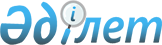 Ішкі нарықтардың жұмыс істеуі жөніндегі консультативтік комитеттің құрамына өзгерістер енгізу туралыЕуразиялық экономикалық комиссия Алқасының 2017 жылғы 2 мамырдағы № 44 өкімі.
      1. Еуразиялық экономикалық комиссия Алқасының 2016 жылғы 21 қарашадағы № 189 өкімімен бекітілген Ішкі нарықтардың жұмыс істеуі жөніндегі консультативтік комитеттің құрамына мынадай өзгерістер енгізілсін:
      а) Консультативтік комитеттің құрамына мына адамдар енгізілсін:
      б) Консультативтік комитеттің мына мүшелерінің жаңа лауазымдары көрсетілсін:
      в) Консультативтік комитет мүшесінің тегін жазуды түзету:
      Писанов Алексей Геворгизович – Нисанов Алексей Геворгизович деп өзгертілсін; 
      г) Консультативтік комитеттің құрамынан С.А. Крят, А.А. Әбсадықов және Д.Н. Патраков шығарылсын.
      2. Осы Өкім Еуразиялық экономикалық одақтың ресми сайтында жарияланған күнінен бастап күшіне енеді.
					© 2012. Қазақстан Республикасы Әділет министрлігінің «Қазақстан Республикасының Заңнама және құқықтық ақпарат институты» ШЖҚ РМК
				
                                       Беларусь Республикасынан
                                       Беларусь Республикасынан
                                       Беларусь Республикасынан
Голото
Елена Михайловна
–
Беларусь Республикасы Экономика министрлігінің Экономикалық интеграция бас басқармасы нарықтар интеграциясы бөлімінің консультанты 
                                    Қазақстан Республикасынан
                                    Қазақстан Республикасынан
                                    Қазақстан Республикасынан
Әбдуәлиева
Меруерт Құлмұратқызы
–
Қазақстан Республикасы Ұлттық экономика министрлігінің Халықаралық экономикалық интеграция департаменті директорының орынбасары
Айтқұлов
Дастан Асқарұлы
–
Қазақстан Республикасы Еңбек және халықты әлеуметтік қорғау министрлігінің Халықаралық ынтымақтастық және интеграция департаменті Еуразиялық интеграция мәселелері басқармасының бас сарапшысы
Жазетова
Ғалима Мұратқызы
–
Қазақстан Республикасы Еңбек және халықты әлеуметтік қорғау министрлігінің Еңбек және әлеуметтік әріптестік департаменті еңбекті нормалау басқармасының басшысы
Жүнісова
Дана Бейсенқызы
–
"Атамекен" Қазақстан Республикасының Ұлттық кәсіпкерлер палатасының басқарма мүшесі, басқарма төрағасының орынбасары
Қасымов
Фархат Маратұлы
–
Қазақстан Республикасы Еңбек және халықты әлеуметтік қорғау министрлігінің Көші-қон саясаты департаменті еңбек көші-қоны саласындағы саясат басқармасының басшысы
Оспанова
Диана Дулатқызы
–
"Атамекен" Қазақстан Республикасының Ұлттық кәсіпкерлер палатасы экономикалық интеграция департаментінің сарапшысы
Тілеуов
Нүркен Орынбекұлы
–
Қазақстан Республикасы Еңбек және халықты әлеуметтік қорғау министрлігі Еңбек және әлеуметтік әріптестік департаментінің директоры
                                     Ресей Федерациясынан
                                     Ресей Федерациясынан
                                     Ресей Федерациясынан
Аласаний
Мириан Мирианович
–
Ресей Федерациясы Байланыс және бұқаралық коммуникациялар министрлігінің Жоғары технологияларды дамыту депаратаменті директорының орынбасары
Беспалов
Александр Петрович
–
Ресей Федерациясы Құрылыс және тұрғын үй-коммуналдық шаруашылық министрлігінің Қала құрылысы қызметі және сәулет департаменті директорының орынбасары – ізденістер, жобалау, құрылыс және кадрлар дайындау саласындағы мемлекеттік саясатты қалыптастыру бөлімінің басшысы
Бурцев
Димитрий Геннадьевич
–
Алкоголь нарығын реттеу жөніндегі федералдық қызметтің Жиынтық талдау басқармасы басшысының орынбасары
Горкавцев
Владислав Степанович
–
Ресей Федерациясы Ішкі істер министрлігінің Экономикалық қауіпсіздік және сыбайлас жемқорлыққа қарсы тұру бас басқармасы басшысының орынбасары
Даушев
Артем Адгамович
–
Ветеринариялық және фитосанитариялық қадағалау жөніндегі федералдық қызметінің Экспорттық-импорттық операциялар кезіндегі, көліктегі ветеринариялық қадағалау және халықаралық ынтымақтастық басқармасы басшысының орынбасары
Дашицыренова
Арюна Дашидалаевна
–
Ресей Федерациясы Денсаулық сақтау министрлігінің Ғылым, инновациялық даму және денсаулықтың медициналық-биологиялық тәуекелдерін басқару департаменті радиациялық, химиялық және биологиялық қауіпсіздікті қамтамасыз ету саласындағы қызметті үйлестіру бөлімінің басшысы
Дашкова
Ольга Александровна
–
Ресей Федерациясы Құрылыс және тұрғын үй-коммуналдық шаруашылық министрлігінің Қала құрылысы қызметі және сәулет департаменті директорының орынбасары
Докучаев
Игорь Валентинович
–
Техникалық және экспорттық бақылау жөніндегі федералдық қызметтің Экспорттық бақылау басқармасы ақпараттық-талдамалық қамтамасыз ету бөлімінің басшысы
Дорофеев
Андрей Андреевич
–
Денсаулық сақтау саласындағы қадағалау жөніндегі федералдық қызметтің Медициналық бұйымдарды мемлекеттік бақылау және тіркеу басқармасы медициналық бұйымдардың айналысына мемлекеттік бақылауды ұйымдастыру және жүргізу бөлімінің басшысы
Емельянов
Андрей Александрович
–
Ресей Федерациясы Көлік министрлігінің Теміржол көлігі саласындағы мемлекеттік саясат департаменті директорының орынбасары
Епифанова
Надежда Васильевна
–
Ресей Федерациясы Көлік министрлігінің Халықаралық ынтымақтастық департаменті халықаралық үйымдар, көлік саясаты және өңірлік ынтымақтастық бөлімінің консультанты
Жуков
Константин Сергеевич
–
Ресей Федерациясы Көлік министрлігінің Азаматтық авиация саласындағы мемлекеттік саясат департаментінің кеңесшісі
Змеевская
Татьяна Евгеньевна
–
Зияткерлік меншік жөніндегі федералдық қызметтің Мемлекеттік қызметтер көрсетуді ұсынуды ұйымдастыру басқармасы дараландыру құралдары бөлімінің басшысы
Иванников
Михаил Юрьевич
–
Ресей Федерациясы Көлік министрлігінің Жол шаруашылығы саласындағы мемлекеттік саясат департаменті жол қызметі бөлімінің бас маманы-сарапшысы
Иванова
Анастасия Александровна
–
Федералдық ғылыми ұйымдар агенттігінің Халықаралық өзара іс-қимыл және ғылыми-техникалық ынтымақтастықты ұйымдастыру басқармасы халықаралы өзара іс-қимыл бөлімінің кеңесшісі
Клюев
Виталий Владимирович
–
Ресей Федерациясы Көлік министрлігінің Теңіз және өзен көлігі саласындағы мемлекеттік саясат департаментінің директоры
Козлов
Андрей Валерьевич
–
Ресей Федерациясы Көлік министрлігінің Теңіз және өзен көлігі саласындағы мемлекеттік саясат департаменті директорының орынбасары
Коростелева
Светлана Валерьевна
–
Зияткерлік меншік жөніндегі федералдық қызметтің Халықаралық ынтымақтастық басқармасы басшысының орынбасары
Костенко
Наталья Алексеевна
–
Ресей Федерациясы Денсаулық сақтау министрлігінің Ғылым, инновациялық даму және денсаулықтың медициналық-биологиялық тәуекелдерін басқару департаменті директорының орынбасары
Котляренко
Владимир Иванович
–
Ресей Федерациясы Көлік министрлігінің Автомобиль және қала жолаушылар көлігі саласындағы мемлекеттік саясат департаменті техникалық саясат бөлімінің басшысы
Кулагин
Алексей Николаевич
–
Ресей Федерациясы Сыртқы істер министрлігінің ТМД елдері Бірінші департаментінің атташесі
Лещина
Елена Александровна
–
Федералдық ғылыми ұйымдар агенттігінің Ғылым саласындағы ұйымдардың қызметін үйлестіру және қамтамасыз ету басқармасы қоғамдық және гуманитарлық ғылымдар саласындағы қызметті үйлестіру бөлімі басшысының орынбасары 
Малинкина
Елена Васильевна
–
Алкоголь нарығын реттеу жөніндегі федералдық қызметінің Жиынтық талдау басқармасы алкоголь нарығындағы деректерді өңдеу және жағдайды талдау бөлімінің басшысы 
Мезенцева
Оксана Васильевна
–
Федералдық техникалық реттеу және метрология агентттігінің Техникалық реттеу және стандарттау басқармасы басшысының орынбасары
Мигеева
Мария Александровна
–
Денсаулық сақтау саласындағы қадағалау жөніндегі федералдық қызметтің Медициналық бұйымдарды мемлекеттік бақылау және тіркеуді ұйымдастыру басқармасы басшысының орынбасары
Милютин
Александр Юрьевич
–
Ресей Федерациясы Сыртқы істер министрлігінің ТМД елдері Бірінші департаментінің бірінші хатшысы
Михайлов
Андрей Валерьевич
–
Ресей Федерациясы Көлік министрлігінің Азаматтық авиация саласындағы мемлекеттік саясат департаменті әуе қатынастар бөлімінің басшысы
Назаров
Игорь Вячеславович
–
Ресей Федерациясы Ауыл шаруашылығы министрлігінің Тағам және қайта өңдеу өнеркәсібі департаменті техникалық реттеу бөлімінің басшысы 
Резниченко
Елена Анатольевна
–
Ветеринариялық және фитосанитариялық қадағалау жөніндегі федералдық қызметтің Фитосанитариялық қадағалау және тұқымдық бақылау басқармасы халықаралық ұйымдармен өзара іс-қимыл және өсімдіктер карантині және тұқымдық бақылау саласындағы инспекциялық жұмыс бөлімінің басшысы
Садчикова
Анна Алексеевна
–
Ресей Федерациясы Ауыл шаруашылығы министрлігінің Ветеринария департаменті ветеринариялық-санитариялық шараларды қолдану саласындағы нормативтік-құқықтық реттеу бөлімінің басшысы
Сильва 
Роман Сергеевич
–
Ресей Федерациясы Өнеркәсіп және сауда министрлігінің Техникалық реттеу, стандарттау және өлшем бірліктерін қамтамасыз ету департаменті техникалық реттеу саласындағы халықаралық ынтымақтастық бөлімінің басшысы
Сипилин
Станислав Сергеевич
–
Ресей Федерациясы Көлік министрлігінің Теңіз және өзен көлігі саласындағы мемлекеттік саясат департаменті кеме қатынасы бөлімінің басшысы
Смышляева
Полина Александровна
–
Ресей Федерациясы Ауыл шаруашылығы министрлігінің Ветеринария департаменті директорының орынбасары
Соловьева
Наталья Николаевна
–
Ветеринариялық және фитосанитариялық қадағалау жөніндегі федералдық қызметінің Фитосанитариялық қадағалау және тұқымдық бақылау басқармасы басшысының орынбасары
Сумбатян
Александр Юрьевич
–
Ресей Федерациясы Көлік министрлігінің Халықаралық ынтымақтастық департаменті директорының орынбасары
Сухарникова
Екатерина Андреевна
–
Ресей Федерациясы Көлік министрлігінің Азаматтық авиация саласындағы мемлекеттік саясат департаменті азаматтық авиация ұйымдарының қызметін нормативтік-құқықтық қамтамасыз ету және дамыту бөлімінің консультанты
Трапкова
Алла Аркадьевна
–
Денсаулық сақтау саласындағы қадағалау жөніндегі федералдық қызметтің Медициналық өнімді мемлекеттік бақылауды ұйымдастыру басқармасы басшысының орынбасары
Трешкин
Сергей Евгеньевич
–
Федералдық ғылыми ұйымдар агенттігінің Ауыл шаруашылығы ғылымдары саласындағы ұйымдардың қызметін үйлестіру және қамтамасыз ету басқармасы егін шаруашылығы және механизация саласындағы мекемелердің қызметін үйлестіру бөлімінің басшысы
Тюрин
Владислав Александрович
–
Ресей Федерациясы Ішкі істер министрлігінің Экономикалық қауіпсіздік және сыбайлас жемқорлыққа қарсы тұру бас басқармасының "П" басқармасы ауыл шаруашылығы, материалдық өндіріс және өндірістік емес салалардағы құқық бұзушылықтарға қарсы күрес бөлімінің басшысы
Федоров
Александр Александрович
–
Федералдық техникалық реттеу және метрология агенттігінің Әкімшілік жұмыс және сыртқы байланыстар басқармасы ЕАЭО және ТМД-мен ынтымақтастық бөлімінің басшысы
Чертков
Андрей Викторович
–
Ресей Федерациясы Көлік министрлігі "Федералдық жол агенттігінің Автомобиль жолдарын қауіпсіз пайдалану мониторингі орталығы" федералдық қазынашылық мекемесі директорының орынбасары
Чурилова
Мария Владимировна
–
Денсаулық сақтау саласындағы қадағалау жөніндегі федералдық қызмет басшысының кеңесшісі
Шацкий
Роман Дмитриевич
–
Ресей Федерациясы Қорғаныс министрлігінің Мемлекеттік сатып алулар департаменті сатып алулар мониторингі, талдау және есепке алу басқармасы мемлекеттік қорғаныс тапсырыстар тауарларын, жұмыстарын, қызметтер көрсетуді сатып алу мониторингі бөлімінің басшысы
Шерышева
Елена Ивановна
–
Ресей Федерациясы Көлік министрлігінің Халықаралық ынтымақтастық департаменті үкіметаралық комиссия және ТМД елдері бөлімі басшысының орынбасары
Щербакова
Светлана Викторовна
–
Ресей Федерациясы Әділет министрлігінің Экономикалық заңнама департаменті сыртқы экономикалық қызмет туралы заңнама бөлімінің басшысы
Юлусов
Виталий Витальевич
–
Ресей Федерациясы Энергетика министрлігінің Халықаралық ынтымақтастық департаменті ТМД елдері бөлімінің басшысы
Янкевич
Дмитрий Станиславович
–
Федералдық ғылыми ұйымдар агенттігінің Медициналық ғылым, денсаулық сақтау, білім және мәдениет саласындағы ұйымдардың қызметін үйлестіру және қамтамасыз ету басқармасы басшысының орынбасары
Яхнюк
Александр Сергеевич
–
Ресей Федерациясы Көлік министрлігі Федералдық жол агенттігінің Автомобиль жолдарының құрылысы және пайдалану басқармасы басшысының орынбасары;
Бакенов
Ернар Бақытжанұлы
–
Қазақстан Республикасының Ұлттық экономика вице-министрі
Жүнісова
Аида Сабырқызы
–
Қазақстан Республикасы Еңбек және халықты әлеуметтік қорғау министрлігінің Халықаралық ынтымақтастық және интеграция департаменті Еуразиялық интеграция мәселелері басқармасының басшысы
Пак
Лариса Юн-Бойевна
–
Қазақстан Республикасы Денсаулық сақтау министрлігінің Фармация комитеті төрағасының міндетін атқарушы
Сералиева
Ақмарал Тынышбекқызы
–
Қазақстан Республикасы Денсаулық сақтау министрлігінің Медициналық жәрдемді ұйымдастыру департаменті амбулаториялық-емханалық жәрдем басқармасының басшысы
Дышко
Антон Иванович
–
Федералдық кеден қызметі Талдау басқармасының әкімшілік ету және кеден құнын бақылау әдіснамасы бөлімі басшысының орынбасары
Якубов
Рустам Рафекович
–
Федералдық кеден қызметінің Тауар шығарылғаннан кейінгі кедендік бақылау бас басқармасы басшысының орынбасары;
      Еуразиялық экономикалық комиссия          Алқасының Төрағасы

Т. Саркисян
